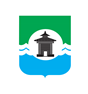 27.12.2023 года № 507РОССИЙСКАЯ ФЕДЕРАЦИЯИРКУТСКАЯ ОБЛАСТЬДУМА БРАТСКОГО РАЙОНАРЕШЕНИЕО дополнительных мерах социальной поддержки для отдельных категорий педагогических работников, а также студентов, получающих образование по педагогическому профилю, поступивших на целевое обучение в пределах квоты приема на целевое обучениеВ соответствии с Бюджетным кодексом Российской Федерации, частью 5 статьи 20, статьями 52, 53 Федерального закона от 06 октября 2003 года № 131-ФЗ «Об общих принципах организации местного самоуправления в Российской Федерации», Федеральным законом от 29 декабря 2012 года № 273-ФЗ «Об образовании в Российской Федерации», Постановлением Правительства Российской Федерации от 13 октября 2020 года № 1681 «О целевом обучении по образовательным программам среднего профессионального и высшего образования», руководствуясь  статьями 30, 46 Устава муниципального образования «Братский район», Дума Братского района РЕШИЛА:1.  Установить дополнительные меры социальной поддержки для отдельных категорий педагогических работников, приступивших к работе в муниципальных образовательных организациях, расположенных на территории муниципального образования «Братский район» (далее – работники, образовательная организация).2. Работникам, предусмотренным пунктом 1 настоящего решения, предоставляется дополнительная мера социальной поддержки в виде ежемесячной компенсации расходов на оплату найма (поднайма) одного жилого помещения, при условии найма (поднайма) такого жилого помещения в соответствии с главой 35 Гражданского кодекса Российской Федерации, в размере фактически понесенных расходов, но не более 15 000  рублей в месяц на оплату найма (поднайма) жилого помещения, расположенного на территории городов Братск, Вихоревка, не более 10 000 рублей в месяц на оплату найма (поднайма) жилого помещения, расположенного на территории сельских поселений Братского района (далее – ежемесячная компенсация).2.1. Ежемесячная компенсация, предусмотренная пунктом 2 настоящего решения, предоставляется работникам при одновременном соблюдении следующих условий:1) работник работает по трудовому договору (контракту), заключенному с образовательной организацией, на условиях нормальной продолжительности рабочего времени, установленной трудовым законодательством для данной категории работников;2) работа в образовательной организации на соответствующей должности работника не является работой по совместительству.2.2. Ежемесячная компенсация не предоставляется работникам, если они являются:1) собственниками жилого помещения, расположенного в городском, сельском населенном пункте муниципального образования «Братский район», городе Братске (далее в настоящем пункте – жилое помещение) (участниками общей собственности на жилое помещение), на территории которого работник осуществляет деятельность в соответствии с пунктом 2.1 настоящего решения;2) членами семьи (супруг(а), несовершеннолетние дети) собственника жилого помещения, расположенного в городском, сельском населенном пункте муниципального образования «Братский район», городе Братске, на территории которого работник осуществляет деятельность в соответствии с пунктом 2.1 настоящего решения;3) нанимателями жилого помещения по договорам социального найма, найма служебного жилого помещения, найма жилого помещения жилищного фонда социального использования, расположенного в городском, сельском населенном пункте муниципального образования «Братский район», городе Братске, на территории которого работник осуществляет деятельность в соответствии с пунктом 2.1 настоящего решения;4) членами семьи (супруг(а), несовершеннолетние дети) нанимателя жилого помещения по договорам социального найма, найма служебного жилого помещения, найма жилого помещения жилищного фонда социального использования, расположенного в городском, сельском населенном пункте муниципального образования «Братский район», городе Братске, на территории которого работник осуществляет деятельность в соответствии с пунктом 2.1 настоящего решения.2.3. Правило, предусмотренное подпунктом 4 пункта 2.2 настоящего решения, не применяется в случаях, когда обеспеченность общей площадью жилого помещения на одного члена семьи в жилом помещении, на которое соответствующий работник имеет имущественные права, составляет менее 15 квадратных метров.2.4. Начальная дата срока, на который устанавливается ежемесячная компенсация, не может быть установлена ранее даты начала работы работника в образовательной организации, указанной в пункте 1 настоящего решения. Конечная дата срока, на который устанавливается компенсация оплаты найма (поднайма) жилого помещения, не может быть установлена позднее даты наступления пятилетнего стажа работы по специальности работника в образовательной организации и (или) даты увольнения работника из образовательной организации, указанной в пункте 1 настоящего Решения.2.5. Порядок ежемесячной компенсации, включая основания прекращения и возврата ее выплаты, устанавливаются нормативными правовыми актами администрации муниципального образования «Братский район». 3. Работникам, предусмотренным пунктом 1 настоящего решения, предоставляется дополнительная мера социальной поддержки в виде единовременной денежной выплаты (далее – выплата).3.1. Выплата, предусмотренная пунктом 3 настоящего решения, предоставляется работникам при соблюдении следующих условий:1)  работникам с высшим профессиональным педагогическим образованием:- поступление впервые на работу в образовательную организацию по полученной специальности на основании трудового договора (контракта), заключенного на срок не менее пяти лет;- заключение дополнительного соглашения к трудовому договору (контракту) о порядке и условиях возврата работником с высшим профессиональным педагогическим образованием денежных средств, полученных в качестве выплаты, в случае прекращения трудового договора (контракта) до истечения пяти лет с даты заключения трудового договора (контракта);- работа работника с высшим профессиональным педагогическим образованием является для него основным местом работы, не менее чем на 1,0 ставку от занимаемой должности;2)  работникам со средним профессиональным педагогическим образованием:- поступление впервые на работу в образовательную организацию по полученной специальности на основании трудового договора (контракта), заключенного на срок не менее трех лет;- заключение дополнительного соглашения к трудовому договору (контракту) о порядке и условиях возврата работником со средним профессиональным образованием денежных средств, полученных в качестве выплаты, в случае прекращения трудового договора (контракта) до истечения трех лет с даты заключения трудового договора (контракта);- работа работника со средним профессиональным педагогическим образованием является для него основным местом работы, не менее чем на 1,0 ставку от занимаемой должности.3.2. Размер выплаты составляет 150 000 рублей для специалистов с высшим профессиональным образованием, 100 000 рублей для специалистов со средним профессиональным образованием, и выплачивается однократно, при условии заключения трудового договора (контракта) с образовательной организацией после вступления в силу настоящего решения.3.3. Порядок выплаты, включая основания ее возврата, устанавливаются нормативными правовыми актами администрации муниципального образования «Братский район». 4. Установить дополнительную меру социальной поддержки для студентов, получающих высшее или среднее профессиональное образование по очной форме обучения по педагогическому профилю, поступивших на целевое обучение в пределах квоты приема на целевое обучение, в виде ежемесячной стипендии.4.1. Ежемесячная стипендия для студентов, обучающихся по программе высшего профессионального образования, по программе среднего профессионального образования составляет:1) начиная с 1 сентября года поступления в организацию, осуществляющую образовательную деятельность, до результатов первой промежуточной аттестации в размере 2 500 рублей при освоении программы высшего профессионального образования, в размере 1 500 рублей при освоении программы среднего профессионального образования; 2) в периоды между промежуточными аттестациями при условии сдачи промежуточной аттестации на «хорошо» и «отлично» в размере 5 000  рублей при освоении программы высшего профессионального образования, в размере 3 000 рублей при освоении программы среднего профессионального образования в размере 2 500 рублей при освоении программы высшего профессионального образования при условии сдачи промежуточной аттестации на «удовлетворительно», «хорошо» и «отлично», в размере 1 500  рублей при освоении программы среднего профессионального образования при условии сдачи промежуточной аттестации на «удовлетворительно», «хорошо» и «отлично»; 3) в период между последней промежуточной аттестацией при условии сдачи на «хорошо» и «отлично» в размере 5 000  рублей при освоении программы высшего профессионального образования, в размере 3 000 рублей при освоении программы среднего профессионального образования, в размере 2 500 рублей при освоении программы высшего профессионального образования при условии сдачи промежуточной аттестации на «удовлетворительно», «хорошо» и «отлично», в размере 1 500 рублей при освоении программы среднего профессионального образования при условии сдачи промежуточной аттестации на «удовлетворительно», «хорошо» и «отлично» до окончания срока обучения.4.2. Порядок выплаты ежемесячной стипендии, включая основания ее прекращения и возврата, устанавливаются нормативными правовыми актами администрации муниципального образования «Братский район».5. Финансирование расходов на предоставление дополнительных мер социальной поддержки, предусмотренных пунктами 2, 3, 4 настоящего решения, осуществляется в пределах средств, предусмотренных на эти цели в бюджете муниципального образования «Братский район», в соответствии с бюджетным законодательством.6. Настоящее решение подлежит официальному опубликованию в газете «Братский район», а также размещению на официальном сайте муниципального образования «Братский район» – www.bratsk-raion.ru.7. Настоящее решение вступает в силу с 1 января 2024 года.ПредседательДумы Братского района ___________________С.В. КоротченкоМэр Братского района ___________________А.С. Дубровин